FICHE 7 « BILAN PREMIERE »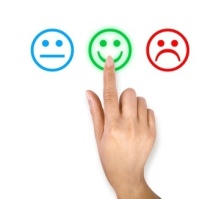 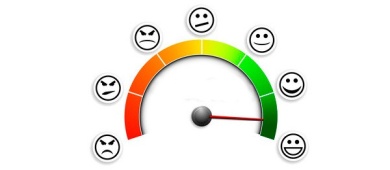 MON PROJET PROFESSIONNEL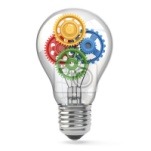 MON PROJET PROFESSIONNELMON PROJET PROFESSIONNELCHOIX PROFESSIONNEL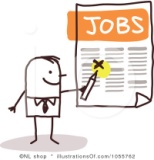 METIERCOMMENT Y PARVENIR ?Vœu 1Vœu 2Vœu 3J’AI UNE IDEE PRECISEVœu 1Vœu 1Vœu 1Vœu 2Vœu 2Vœu 2Vœu 3Vœu 3Vœu 3J’AI UNE IDEE PRECISE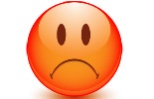 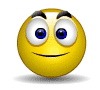 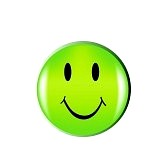 du métier envisagédes activités à réaliserdes qualités requisesdes compétences requisesdes horaires de travaildes outils nécessairesdes contraintes du métierde l’environne-ment profession-nelde la mobilité nécessairede la formation nécessairedu diplôme minimum requisdu salaire espérédes évolutions de carrière possibleJ’EXPLIQUE ET ARGUMENTEJ’EXPLIQUE ET ARGUMENTEJ’EXPLIQUE ET ARGUMENTEMon choix d’orientation a évoluéOui                         Non Si oui, pourquoi ?Si non, ma perception du métier a-t-elle évolué ?Quels sont mes atouts pour exercer ce métier ?Quelles sont mes faiblesses ?Comment les surmonter ?Quels sont les freins à la réalisation de mon projet (financier, scolaire, personnel…)Les + de ce métier (qu’est ce qui me plait)Les – de ce métier (qu’est ce qui me déplait)J’ai été capable de Vœu 1Vœu 1Vœu 1Vœu 2Vœu 2Vœu 2Vœu 3Vœu 3Vœu 3J’ai été capable de m’impliquer dans la démarche de projetrechercher des informations  concernant la réalisation de mon projetexpliquer mes choixargumenter